STATUTÁRNÍ MĚSTO KARLOVY VARY RADA MĚSTA KARLOVY VARY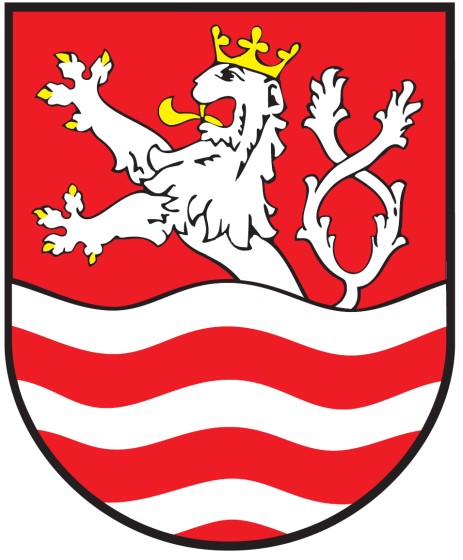 NAŘÍZENÍ STATUTÁRNÍHO MĚSTA KARLOVY VARY kterým se vymezují místní komunikace nebo jejich určené úseky, které lze užít ke stání vozidla jen za cenu sjednanou  schválené dne 13. 6. 2023   účinnost od 6. 7. 2023Nařízení statutárního města Karlovy Vary, kterým se vymezují místní komunikace nebo jejich určené úseky, které lze užít ke stání vozidla jen za cenu sjednanou Rada města Karlovy Vary se na svém zasedání dne 13. 6. 2023 usnesením č. RM/682/6/23, usnesla vydat na základě ustanovení § 23 odst. 1 písm. a), c) zákona č. 13/1997 Sb., o pozemních komunikacích, ve znění pozdějších předpisů (dále jen „zákona“) a v souladu s ustanovením § 11 zákona č. 128/2000 Sb., o obcích (obecní zřízení), ve znění pozdějších předpisů, toto nařízení: Čl. 1 Vymezení oblastí obce (1)  Oblasti obce, ve kterých lze místní komunikace nebo jejich určené úseku užít za cenu sjednanou         v souladu s cenovými předpisy1): k stání silničního motorového vozidla v obci pouze dobu časově omezenou, nejvýše však na dobu 24 hodin, jsou vymezeny v příloze č. 1 k tomuto nařízení, k stání silničního motorového vozidla provozovaného2) právnickou nebo fyzickou osobou za účelem podnikání podle zvláštního právního předpisu3), která má sídlo3)  nebo provozovnu3) ve vymezené oblasti, nebo k stání silničního vozidla fyzické osoby, která má místo trvalého pobytu4) nebo je vlastníkem nemovitosti ve vymezené oblasti obce, nebude-li tímto užitím ohrožena bezpečnost a plynulost provozu na pozemních komunikacích a jiný veřejný zájem. Vymezené oblasti, jsou vymezeny v příloze č. 2 k tomuto nařízení. Čl. 2 Placení sjednané ceny Sjednaná cena se platí v případech uvedených v čl. 1 odst. 1 písm. a) tohoto nařízení prostřednictvím parkovacích automatů (papírový parkovací lístek),prostřednictvím webové aplikace, webového rozhraní nebo načtením QR kódu z parkovacího      	automatu (elektronický parkovací lístek)Sjednaná cena se platí v případech uvedených v čl. 1 odst. 1 písm. b) tohoto nařízení zakoupením listinné parkovací karty nebo elektronické parkovací karty. Zaplacení sjednané ceny se prokazuje umístěním platného parkovacího lístku nebo platné parkovací karty po celou dobu stání silničního motorového vozidla na viditelném místě za předním sklem vozidla tak, aby byly veškeré údaje uvedené na tomto dokladu čitelné z vnějšku vozidla.platným elektronickým parkovacím lístkem nebo platnou elektronickou parkovací kartou; dokladem o zaplacení je buď přijatá SMS potvrzující zaplacení sjednaného parkovného pro vozidlo v ní  uvedenou registrační značkou nebo potvrzení o úspěšné platbě v parkovací aplikaci, webovém rozhraní nebo načtení QR kódu pro zadanou registrační značku vozidla. Řidič motocyklu uschová parkovací lístek nebo parkovací kartu u sebe a je povinen předložit je při kontrole.patnou elektronickou parkovací kartou; dokladem o zaplacení je potvrzení o úspěšné platbě za vydání elektronické parkovací karty.Platnost elektronických parkovacích karet se ověřuje elektronicky dotazem  do databáze kontrolního orgánu (bez nutnosti umisťovat doklad o zaplacení za sklo vozidla).Parkovací lístek je nepřenosný a platí pouze pro konkrétní registrační značku. Parkovací karty se vydávají pouze v elektronické podobě na období 6 nebo 12 měsíců. Papírové parkovací karty vydané před nabytím účinnosti tohoto nařízení zůstávají v platnosti po dobu v nich stanovenou. Čl. 3 Kontrola, sankce Dodržování tohoto nařízení jsou oprávněni kontrolovat strážníci Městské policie Karlovy Vary a určení pracovníci provozovatele parkovišť s parkovacím automatem. Porušení tohoto nařízení se postihuje podle zvláštního předpisu6). Čl. 4 Zrušovací ustanovení Zrušuje se nařízení statutárního města Karlovy Vary č. 7/2020, kterým se vymezují místní komunikace nebo jejich určené úseky, které lze užít ke stání vozidla jen za cenu sjednanou.  Čl. 5 Účinnost Toto nařízení nabývá účinnost patnáctým dnem po dni vyhlášení.          …………………………………………			………………………………….Ing. Andrea Pfeffer Ferklová, MBA, v.r.   	                              Mgr. Tomáš Trtek, v.r.         primátorka 					       1. náměstek primátorky     statutárního města Karlovy Vary			             statutárního města Karlovy VaryVyhlášena zveřejněním ve Sbírce právních předpisů dne:Oznámení o vyhlášení ve Sbírce právních předpisů zveřejněno na úřední desce dne:Oznámení o vyhlášení ve Sbírce právních předpisů svěšeno z úřední desky dne:zákon č.526/1990 Sb., o cenách, ve znění pozdějších předpisů, zákon č. 56/2001 Sb., o podmínkách provozu vozidel na pozemních komunikacích a o změně zákona č. 168/1999 Sb., o pojištění odpovědnosti za škodu způsobenou provozem vozidla a o změně některých souvisejících zákonů (zákon o pojištění odpovědnosti z provozu vozidla), ve znění zákona č. 307/1999 Sb., ve znění pozdějších předpisů a vyhláška č. 341/2014 Sb., o schvalování technické způsobilosti a o technických podmínkách provozu vozidel na pozemních komunikacích, např. zákon č. 455/1991 Sb., o živnostenském podnikání (živnostenský zákon), ve znění pozdějších předpisů, zákon č. 133/2000 Sb., o evidenci obyvatel a rodných číslech a o změně některých zákonů, ve znění pozdějších předpisů - § 10, zákon č. 361/2000 Sb., o provozu na pozemních komunikacích a o změnách některých zákonů (zákon o silničním provozu), ve znění pozdějších předpisů, a  vyhláška č. 294/2015 Sb., kterou se provádějí pravidla provozu na pozemních komunikacích ve znění pozdějších předpisů, zákon č. 128/2000 Sb., o obcích (obecní zřízení), ve znění pozdějších předpisů  a zákon  č. 251/2016 Sb., o některých přestupcích, ve znění pozdějších předpisů Příloha č. 1  Nařízení statutárního města Karlovy Vary, kterým se vymezují místní komunikace nebo jejich určené úseky, které lze užít ke stání vozidla jen za cenu sjednanouVymezené úseky místních komunikací s parkovacím automatem (viz Čl. 1 odst. 1 písm. a) tohoto nařízení) Místní komunikace nebo jejich určené úseky, které lze užít za cenu sjednanou v souladu s cenovými předpisy1) k stání vozidla ve městě na dobu časově omezenou, nejvýše však na dobu 24 hodin. (1) Vymezené úseky místních komunikací s parkovacím automatem:  Bělehradská ulice, Bezručova ulice (odstavný pruh od křižovatky s ul. Americkou ve směru do centra), ulice Dr. Davida Bechera,  Jaltská ulice, Mariánskolázeňská ulice (úsek od mostu Karla IV. ve směru k budově Lázní I.), Moskevská ulice (úsek od ulice Dr. D. Bechera po křižovatku s ul. Dr. Janatky), nábř. Jana Palacha (úsek mezi okružní křižovatkou a mostem 17. listopadu), nám. Dr. M. Horákové, Západní, Koptova, Jateční, Zahradní Nákladní, před budovou Horního nádraží, Slovenská Sovova stezkaPříloha č. 2 Nařízení statutárního města Karlovy Vary, kterým se vymezují místní komunikace nebo jejich určené úseky, které lze užít ke stání vozidla jen za cenu sjednanouVymezené oblasti obce (viz. Čl. 1 odst. 1 písm. b) tohoto nařízení) Místní komunikace nebo jejich určené úseky, které lze užít za cenu sjednanou v souladu s cenovými předpisy1)  k stání silničního motorového vozidla provozovaného2) právnickou nebo fyzickou osobou za účelem podnikání podle zvláštního právního předpisu3), která má sídlo3)  nebo provozovnu3) ve vymezené oblasti, nebo k stání silničního vozidla fyzické osoby, která má místo trvalého pobytu4) nebo je vlastníkem nemovitosti ve vymezené oblasti obce:  Oblast 1Krále Jiřího ulice (úsek od ul. Dr. D. Bechera k ul. Svahová), Moskevská ulice (úsek od budovy soudu po objekt Moskevská č.p. 20), Svahová uliceOblast 2Varšavská ulice, Jugoslávská, Bulharská, Horova (pravá část komunikace naproti objektu Městské tržnice)Oblast 3I. P. Pavlova (úsek od objektu I. P. Pavlova č.p. 38 po objekt Bezručova č.p. 6 		včetně vnitrobloku)Oblast 4Mariánskolázeňská ulice a úsek podél budovy Lázní I  (podél řeky Teplé), Oblast 5-  	Poděbradská ulice (záliv pro parkování naproti objektu Poděbradská č.p. 1)Oblast 6 -  	Hybešova ulice (ve vnitrobloku) 	Oblast 7nábřeží Jana Palacha,  Karla Čapka,  Foersterova 